g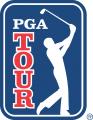 2020 Puerto Rico Open & World Golf Championships-Mexico Championship select player informationWorld Golf Championships-Mexico ChampionshipSelect PlayersShugo Imahira27-year-old owns four wins on the Japan Golf Tour (2017 Kansai Open, 2018 & 2019 Bridgestone Open, 2019 Dunlop Phoenix)Claimed No. 1 position on 2018 Japan Golf Tour money listMakes 15th PGA TOUR start with T27 at 2019 WGC-FedEx St. Jude Invitational his best result Ryo IshikawaOn May 20, 2007, became the youngest winner ever of a men’s regular tournament on the Japan Golf Tour, capturing the Munsingwear Open KSB Cup at 15 years, 8 months in his first ever Tour appearance28-year-old turned professional in 2008 and was the Japan Golf Tour leading money winner in 2009Shot 12-under 58 in the final round to win The Crowns in 2010Owns 17 Japan Golf Tour titles, including three in 2019 (Japan PGA Championship, Shigeo Nagashima Invitational Sega Sammy Cup, Golf Nippon Series JT Cup)Represented the International Team in the Presidents Cup in 2009 and 2011Owns at least one top-30 finish in each of the four major championshipsJazz Janewattananond24-year-old from Thailand won his first Asian Tour title at the 2017 Bashundhara Bangladesh Open by four shotsFirst played his way into the history books of the Asian Tour in 2010 when he became the youngest ever player to make the halfway cut at the 2010 Asian Tour International in Bangkok at the age of 14 years and 71 daysIn January 2019, won the SMBC Singapore Open (a co-sanctioned Japan Tour/Asian Tour event), before three additional titles in 2019 brought his total Asian Tour wins to sixReal name is Atiwit but he switched to his nickname Jazz which was given by his father, a judge, due to the latter’s preference to jazz music Kurt Kitayama27-year-old Californian is a two-time European Tour winner (2018 AfrAsia Bank Mauritius Open, 2019 Oman Open); Was one of six players in a sudden-death playoff at 2019 Turkish Airlines Open, eventually won by Tyrrell HattonUNLV product turned professional in 2015 and competed on the Korn Ferry Tour, posting T13 in his first-ever event with rounds of 67-69-69-63 at the Air Capital ClassicPGA TOUR debut came at 2016 Shriners Hospitals for Children Open (MC) after making nine birdies to shoot 63 and advance via Monday qualifying Makes his ninth PGA TOUR start this week with four made cuts in previous eight starts (T17/2017 Puerto Rico Open, T64/2019 PGA Championship, T28/2019 WGC-HSBC Champions, T18/2020 AT&T Pebble Beach Pro-Am)Tae Hee LeeMade four previous PGA TOUR starts (T55/2018 CJ CUP @ NINE BRIDGES when he was one of five KPGA professionals awarded spots in the field, T70/2019 The Genesis Invitational as a sponsor exemption, 76th/2019 THE CJ CUP @ NINE BRIDGES, T65/2019 WGC-HSBC Champions)Zach MurrayAustralian makes PGA TOUR debut after winning 2019 New Zealand Open and finishing second on Australasian PGA Tour Order of MeritShaun Norris37-year-old South African won the 2019 Top Cup Tokai Classic, his fourth career victory on the Japan Golf TourWon twice on the Sunshine Tour - the inaugural Africa Open in 2008 and the Nashua Masters in 2010, and has a pair of wins on the Asian TourMade five cuts in seven previous PGA TOUR appearancesPuerto Rico OpenSponsor ExemptionsJustin BertschHead Golf Professional at the Hideout Golf Club Monday qualified to advance to the 2019 Corales Puntacana Resort & Club Championship, eventually missing the cut in the Dominican Republic; Also missed the cut in his only other PGA TOUR start, the 2019 PGA ChampionshipMJ DaffueFormer Lamar University golfer makes PGA TOUR debut after notching three top-25s in nine starts on Korn Ferry Tour in 201931-year-old native of South Africa finished T73 at 2020 Panama Championship on Korn Ferry TourBrendon de JongeZimbabwean is seeking his first victory in his 308th TOUR startOwns 28 career top-10s on TOUR, most recent a T10 at 2018 Zurich Classic of New Orleans (partnering Troy Merritt)Former Presidents Cup International Team member has the distinction of being the last player to sit in last place after the first round of a tournament and finish in top 10 (2014 Wells Fargo Championship, 155th to T6, 80-62-68-69)Roberto DiazOne of four PGA TOUR members from Mexico in the 2018-19 season, finished No. 155 in the FedExCup to lose exempt statusWith Abraham Ancer as his teammate, finished T2 at 2018 World Cup of Golf Was last man in the field at 2019 Bermuda Championship (T48) in his first start of the seasonMissed cut at 2019 Mayakoba Golf Classic while playing on sponsor exemption Julian EtulainArgentine played two full seasons on PGA TOUR, finishing No. 161 in FedExCup in 2016-17 and No. 176 in 2018-19Notched one top-10 in 48 PGA TOUR starts (T5/2017 Zurich Classic of New Orleans, partnering with Angel Cabrera)Edward Figueroa26-year-old Puerto Rico native poised to make his seventh start on the PGA TOUR and fifth as a professionalAll TOUR starts came at the Puerto Rico Open (2012, 2013, 2015, 2016, 2017, 2019)Won the 2012 AJGA Puerto Rico Junior Open, which earned him a spot into his first Puerto Rico OpenDomenico GeminianiBradenton, Florida resident has competed in two PGA TOUR events (MC/2015 Mayakoba Golf Classic, MC/2018 Barbasol Championship)Arrived in the USA at the age of five after being born in the Caribbean island of MartiniqueTurned professional at 15 and, as an Italian citizen by passport, was given an invitation to play in the 2010 Italian OpenPlayed a three-year stint on the Challenge Tour in Europe, but after a string of poor results, he returned to Florida to play mini-tour eventsParker GillamWake Forest junior makes PGA TOUR debutShot 72-76 to miss the cut at the 2018 Rex Hospital Open in his lone Korn Ferry Tour startWon 2019 White Sands Intercollegiate in Bahamas with scores of 60-73-6621-year-old Hickory, N.C. native’s father, Tim, played football at Concord UniversityDerek Gillespie41-year-old Canadian played college golf at University of Arizona where teammate included Rory SabbatiniOwns two wins on Mackenzie Tour-PGA TOUR CanadaMade four cuts in 10 starts on TOUR; Most recent start was 2016 Travelers Championship (MC)Won “The Big Break-Prince Edward Island”, a golf reality show on Golf ChannelSmylie KaufmanWon the 2015 Shriners Hospitals for Children Open in just his fifth career PGA TOUR startHas made two cuts in his last 29 PGA TOUR starts (T69/2018 The American Express, 71/2019 Rocket Mortgage Classic)Posted a T27 result in the 2019 Emirates Australian Open with scores of 75-66-71-70Jay McLuenMade two cuts in 11 starts on the PGA TOUR with a best result of T16 at the 2013 Mayakoba Golf Classic where he posted four sub-70 rounds; Also made the cut in the 2016 Barracuda Championship (T76)Makes fourth start this season (Puerto Rico Open/MC, Barbasol Championship/MC, Barracuda Championship/MC)Chris NidoMiami native makes his second PGA TOUR start – debut came at this event in 2017 as a 17-year-old when he missed the cutBryson NimmerClemson golfer made his PGA TOUR debut at this event last year (T47) and returns for his second TOUR appearanceHe and his father, Tony (1980-83), comprise the only father-son combination in Clemson history to both earn All-ACC honorsOnce shot 13-under 59 in a practice round at the 7,100-yard Jack Nicklaus designed The Reserve at Lake KeoweeAndrea Pavan30-year-old Italian is a two-time winner on European Tour (2018 D+D Real Czech Masters, 2019 BMW International Open)Won Italian Amateur Strokeplay Championship at age 16Member of Texas A&M team which won 2009 NCAA Men’s Golf ChampionshipFinished T6 while representing Italy (with Renato Paratore) at 2018 World Cup of GolfFive previous starts on PGA TOUR with best result coming at 2018 WGC-HSBC Champions (T22)Chandler PhillipsPlayed college golf at Texas A&M with two-time PGA TOUR winner Cameron ChampMissed the cut in PGA TOUR debut at 2019 Sanderson Farms Championship; T70 at 2019 Houston Open in his only other TOUR startHolds Texas A&M records for career tournament wins (7), lowest single round score (63), lowest 54-hole score (-19) and season stroke average (70.18) Describes his proudest moment as going 19 holes with Viktor Hovland in a championship match; “To even have a chance to beat him in match play on his own golf course was pretty huge.” Sam SaundersWon his second club championship at Bay Hill Club and Lodge by 17 strokes as a high school senior, which earned him an invitation to the 2006 Arnold Palmer Invitational, the PGA TOUR event recognizing his grandfatherPlayed golf at Clemson University and skipped his senior year to turn professional, eventually playing his way on to the Korn Ferry Tour in 2014 via the qualifying school and graduated to the PGA TOUR the following year after finishing 13th in the Korn Ferry Tour FinalsFinished No. 120 in the FedExCup in the 2017-18 PGA TOUR SeasonHiram SilfaAs a tennis player, won 14 Davis Cup matches, was Dominican Republic national champion three times in a row and ranked 527 in the world rankings in 1995As a baseball player, he was chosen best torpedo of the Sun Belt division in 1999, wearing the colors of the International University of Florida (FIU) between 1996-2000Ranked third in the all-time list at FIU in bases reached (338), fifth in hits (226) and the fourth in turns (749) Is currently the Golf Director for Puntacana Resort & Club Missed the cut in all three PGA TOUR starts (2018 & 2019 Corales Puntacana Resort & Club Championship, 2019 Puerto Rico Open)Davis Thompson20-year-old University of Georgia golfer is the son of former Georgia golfer and The RSM Classic tournament director Todd ThompsonIn his PGA TOUR debut, posted 68-70-68-66 to finish T23 at The RSM Classic this season while playing as a sponsor exemptionWon the Jones Cup by nine shots in February at Sea Island to earn exemption to The RSM Classic in 2020Finished the fall with a team-best scoring average of 69.47, including seven of 15 rounds in the 60sMonday QualifiersThe Puerto Rico Open Monday Qualifier was held at Melreese CC (par-71) in Miami, Florida and the following players advanced:Andrew Loupe (64)Louisiana native makes 93rd career start on TOUR but first since 2018 Houston OpenFinished No. 113 in the FedExCup in 2016 after posting four top-10s, including his career-best T3 at The American ExpressJustin Doeden (64)Former University of Minnesota golfer played the past two seasons on Mackenzie Tour-PGA TOUR Canada where his best result is T3/2019 Lethbridge Open, which included a second-round 6225-year-old American turned professional in 2017Will Gordon (64)Posted two eagles in his 7-under 64 to advance to the Puerto Rico OpenDavidson, North Carolina native has made six previous PGA TOUR appearances (T31/2019 Barracuda Championship, MC/2019 Sanderson Farms Championship, T55/2019 Mayakoba Golf Classic, T10/2019 The RSM Classic, MC/2020 Sony Open in Hawaii, T21/2020 Farmers Insurance Open)The T10 finish at the last event of 2019 earned him a spot in the field in Hawaii early in 2020Vanderbilt University standout averaged 70.99 over 138 rounds during his collegiate careerWon 2019 Mackenzie Tour-PGA TOUR Canada Q School (USA West) and made eight cuts in nine starts, including two top-five finishes on that TourFailed to advance out of second stage of 2019 Korn Ferry Tour Qualifying SchoolCurrently leads non-member money list with $245,868Yechun Yuan (pronounced YEH CHOON YOU-ON) (65)Native of China, but product of the University of Washington goes by the English name of “Carl” (real name is Yechun)Became the second PGA TOUR Series-China amateur to win on the circuit when he captured the 2018 Qingdao Championship by a stroke (joined Cheng Jin, who won the 2014 Nine Dragons Open)Posted four rounds in the 60s to finish T14 at 2019 Macau ChampionshipPlayed 23 Korn Ferry Tour events in 2019, with third at the Panama Championship his best result. Finished No. 59 to retain status for 2020Finished T35 at 2018 WGC-HSBC Champions and T17 in the same tournament in 2019, his only previous PGA TOUR appearances